Alla lihthanke piirmäära jääv hankedokument„Pikavere mõisa ja Aruküla mõisa piksekaitsete projekteerimine ja rajamine“Aruküla 2015Lugupeetud pakkuja,Raasiku Vallavalitsus teeb Teile ettepaneku esitada pakkumus vastavalt hanketeates (edaspidi HT) ja hankedokumentides (edaspidi HD) sisalduvatele tingimusteleÜldandmedHankija nimi ja andmed: Raasiku vallavalitsus, registrikood 75010708; 	Tallinna mnt 24, Aruküla alevik, 75201 Harjumaa,  telefon: 6070348; e-post: raasiku.vald@raasiku.eeHanke nimetus: „Pikavere mõisa ja Aruküla mõisa piksekaitsete projekteerimine ja rajamine“Hankemenetluse liik: alla lihthanke piirmäära jääv hangeHankelepingu rahastamisallikas: Raasiku valla eelarvestHankemenetluses osalemineIsikud võivad esitada pakkumuse eraldi või ühiselt.Pakkumuse esitamisega kinnitab pakkuja, et tema suhtes puuduvad hankemenetlusest kõrvaldamise alused ning tema tehniline ja kutsealane pädevus vastavad kvalifitseerimise tingimustele hankelepingu täitmise raames.Pakkumus esitada aadressil: raasiku.vald@raasiku.ee, tähtajaga 15.06.2015 kell 10:00. Pakkumused tuleb esitada ühtses digitaalallkirjastatud digikonteineris.Pakkumuse tähtaegse esitamise eest vastutab pakkuja. Pakkuja kannab kõik pakkumuse koostamise ning esitamisega seotud kulud. Pakkumuste avamine toimub 15.06.2015 kell 10:05.Pakkumuse maksumuse esitamise struktuur Hankija sõlmib edukaks tunnistatud pakkumuse madalaima hinna esitanud pakkujaga. Hinnapakkumus esitatakse eurodes täpsusega kaks kohta peale koma.Hankijal on õigus töömahtude vähendamiseks vastavalt eelarveliste vahendite olemasolule. Täiendav teave hanketeate ja hankedokumentide kohtaHD sisu kohta saab selgitusi kirjalikul pöördumisel Hankija poole. Kirjalikuks pöördumiseks loetakse läbi e-posti reelika.pirson-heinloo@raasiku.ee  esitatud pöördumised. Pakkuja kvalifitseeriminePakkuja kvalifitseerimine toimub vastavalt riigihangete seaduse 2. peatüki 3. jaole võttes arvesse HDs esitatud kvalifitseerimise tingimusi.Pakkumuste vastavuse kontrollHankija kontrollib kvalifitseeritud pakkujate poolt esitatud ja riigihangete seaduse § 46 sätestatud korras avatud pakkumuste vastavust HDs esitatud tingimustele vastavalt riigihangete seaduse § 47-48.Kõikide pakkumuste tagasilükkamise alusedHankija jätab enesele õiguse lükata tagasi kõik pakkumused järgmistel juhtudel:kõigi esitatud pakkumuste maksumused ületavad hankelepingu eeldatava maksumuse;edukaks tunnistatud pakkumuse maksumus ületab hankelepingu eeldatava maksumuse.Pakkumuste hindamine ja edukaks tunnistamineHankija hindab pakkumusi vastavalt riigihangete seaduse § 50 ja 53.Hindamise aluseks on hinnapakkumuses esitatud pakkumuse maksumus tööde teostamiseks koos ettenägemata tööde maksumusega kokku ilma käibemaksuta.Edukaks pakkumuseks tunnistatakse madalaima hinnaga pakkumus.Hankelepingu sõlmimineHankija ja edukaks tunnistatud pakkumuse esitanud pakkuja võivad hankelepingu sõlmida 14 päeva pärast hankija poolt kirjaliku teate väljasaatmisest pakkumuse edukaks tunnistamise otsuse kohta.Hankija kontrollib edukaks tunnistatud pakkuja maksuvõlgade puudumist enne hankelepingu sõlmimist.Hankija ning edukaks tunnistatud pakkumuse esitanud pakkuja allkirjastavad hankelepingu digitaalselt vastavalt poolte kokkuleppele, kas üheaegselt või erineval ajal.Hankelepingu allkirjastamisel erinevatel aegadel ei või pakkujale hankelepingu allkirjastamiseks esitamise ning pakkuja poolt allkirjastatud lepingu hankijale esitamise vahe olla pikem kui 3 kalendripäeva.Vaidlustused ja kaebusedVaidlustuste ja kaebuste esitamine ning menetlemine toimub vastavalt riigihangete seaduse peatükile 7.Lühikirjeldus: Raasiku vallavalitsus soovib hankida piksekaitse projekti ja paigaldust kahele objektile: Aruküla mõis ja Pikavere mõis. Mõlemad objektid tegutsevad haridusasutustena.Aruküla mõis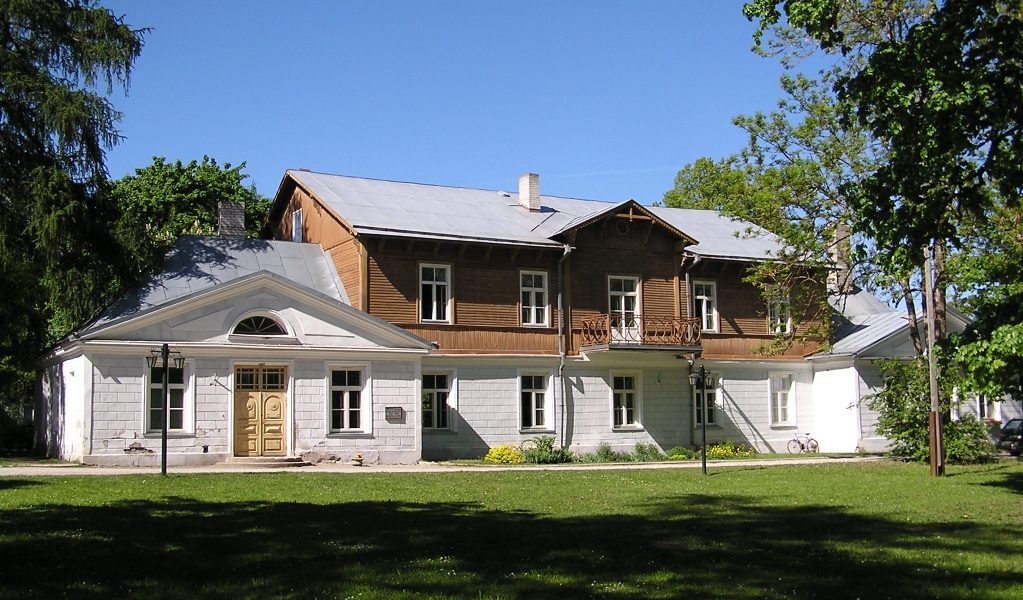 Pikavere mõis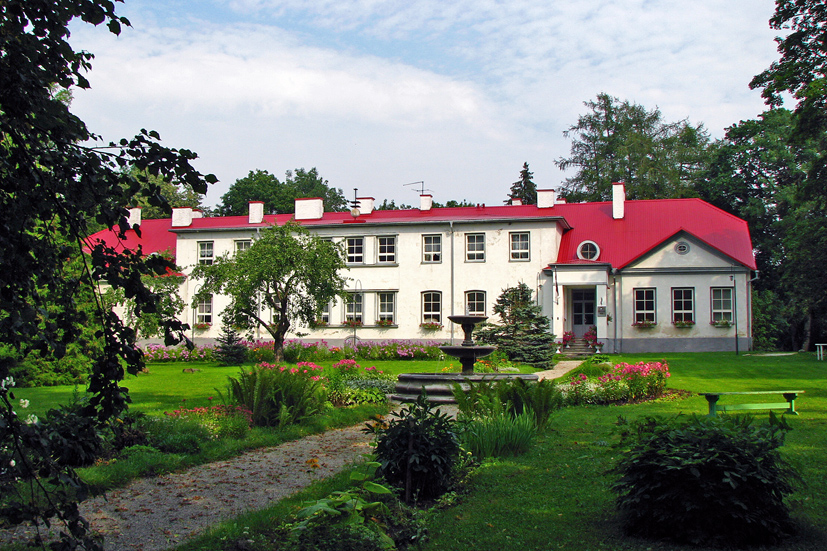 Vorm 1Hanke nimetus: „Pikavere mõisa ja Aruküla mõisa piksekaitsete projekteerimine ja rajamine/paigaldamine“Hankija nimi: Raasiku VallavalitsusTäidetud lepingute nimekiriPakkuja/Ühispakkujate 2012-2014 täidetud sarnaste ehitustööde nimekiri:. Vorm 2Hanke nimetus: „Pikavere mõisa ja Aruküla mõisa piksekaitsete projekteerimine ja rajamine/paigaldamine“Hankija nimi: Raasiku VallavalitsusÜhispakkujate kinnitus solidaarse vastutuse kohta Kinnitame, et ühispakkujad ______________________________________ ja _____________________________________/nimi ja registrikood /					/nimi ja registrikood/vastutavad hankelepingu täitmise eest solidaarselt. Nimi		_____________________________Ametinimetus	_____________________________                                /allkirjastatud digitaalselt/Vorm 3Hanke nimetus: „Pikavere mõisa ja Aruküla mõisa piksekaitsete projekteerimine ja rajamine/paigaldamine“Hankija nimi: Raasiku VallavalitsusPakkuja kinnitused hankemenetlusest kõrvaldamise aluste puudumise kohtaKinnitame, et meid ega meie seaduslikku esindajat ei ole kriminaal- ja väärteomenetluses karistatud kuritegeliku ühenduse organiseerimise ega sinna kuulumise eest, riigihangete nõuete rikkumise ja kelmuse ega ametialaste, rahapesuga seonduvate ega maksualaste süütegude toimepanemise eest, meie kohta ei ole karistusregistris kehtivaid karistusandmeid karistusregistri seaduse kohaselt ning meil puudub kehtiv karistus meie elu- ja asukohariigi õigusaktide alusel (riigihangete seaduse § 38 lg 1 p 1).Kinnitame, et me ei ole pankrotis ega likvideerimisel, meie äritegevus ei ole peatatud ning me ei ole muus sellesarnases seisukorras meie asukohamaa seaduse kohaselt (riigihangete seaduse § 38 lg 1 p 2).Kinnitame, et meie suhtes ei ole algatatud sundlikvideerimist ega muud sellesarnast menetlust meie asukohamaa seaduse kohaselt (riigihangete seaduse § 38 lg 1 p 3).Nimi		_____________________________Ametinimetus	_____________________________                                /allkirjastatud digitaalselt/Vorm 4Hanke nimetus „Pikavere mõisa ja Aruküla mõisa piksekaitsete projekteerimine ja rajamine“Hankija nimi: Raasiku VallavalitsusPakkumuse maksumuse vormNimi		_____________________________Ametinimetus	_____________________________                                /allkirjastatud digitaalselt/Jrk nrTellija nimi, kontakttelefon, e-posti aadressLepingu kirjeldus*Tööde tegemise aegLepingu maksumus ilma km (EUR)Maksumus km-taMaksumus km-gaAruküla mõisprojekteeriminerajamine/paigaldaminePikavere mõisprojekteeriminerajamine/paigaldamine